نموذج طلب مشروع تخرجالفصل الدراسي: 						التاريخ:    /   /        مأسماء الطلبة أعضاء فريق العمل: 1. -----------------------------------------------			        2.------------------------------------------------    			        3.------------------------------------------------                                            4.------------------------------------------------وصف مختصر للمشروع :-----------------------------------------------------------------------------------------------------------------------------------------------------------------------------------------------------------------------------------------------------------------------------------------------------------------------------------------------------------------------------------------------------------------------------------------------------------------------------------------------------------------------------------------------------------------------------------------------------------------------------------------------------------------------------------------------------------------------------------------------------------------------------------------------------------------------------------------------------------------------------------------------------------------------------------------------------------------------المشرف المقترح:------------------------------------------------خاص باستخدام الدائرة:القرار : 		الفكرة مقبولة		الفكرة بحاجة لتعديل		الفكرة مرفوضةتم تحديد المشرف ------------------------------------------------- للاشراف على مشروع التخرج.ملاحظات الدائرة :------------------------------------------------------------------------------------------------------------------------------------------------------------------------------------------------------------------------------------------التاريخ:    /   /         مرابطة الجامعيينجامعة بوليتيكنيك فلسطينكلية العلوم التطبيقية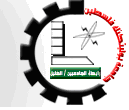 University Graduates College of Applied Sciencesالاسم الدقيق للمشروع باللغة العربية:الاسم الدقيق للمشروع باللغة الإنجليزية